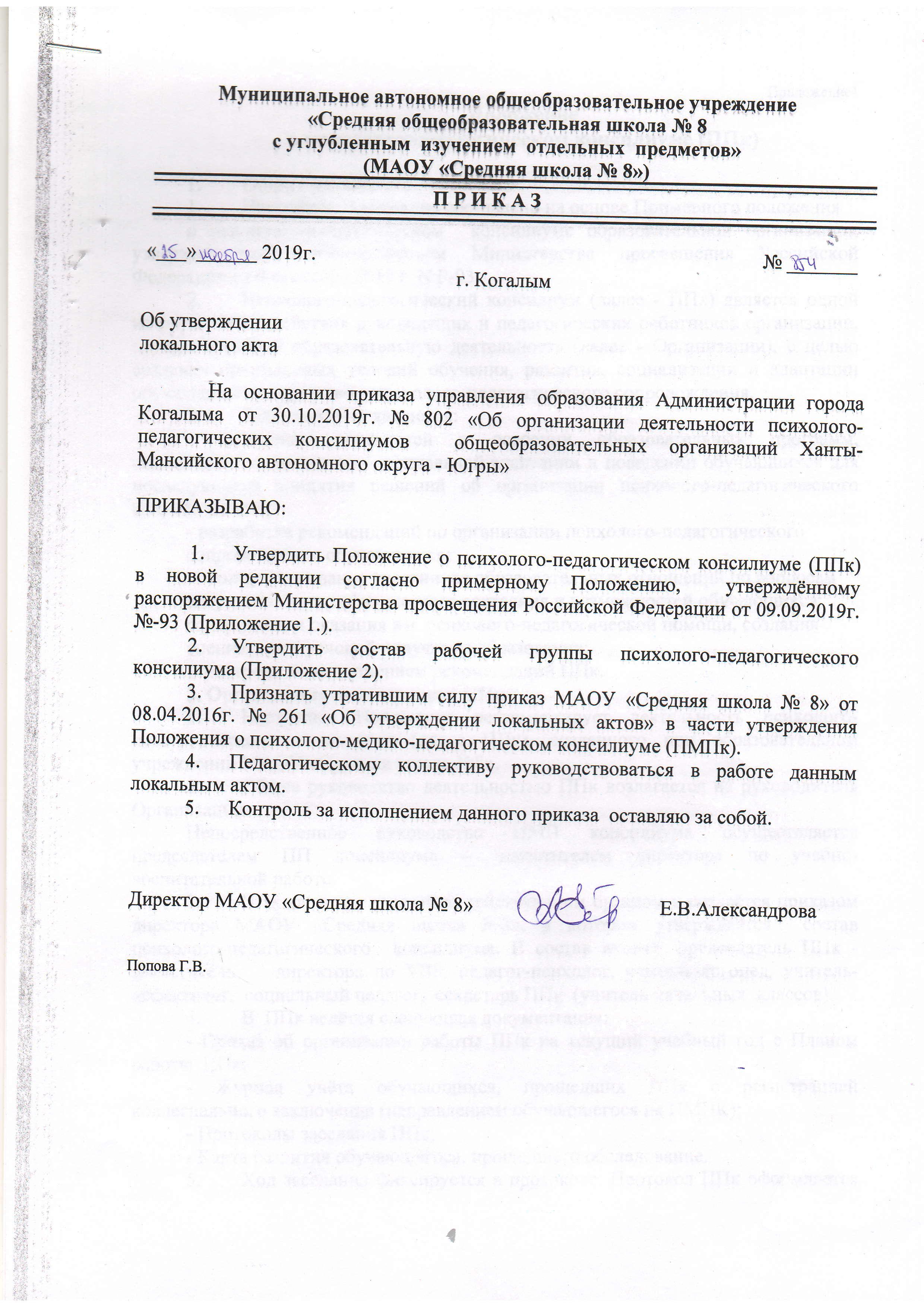 Приложение1.Положениео психолого-педагогическом консилиуме (ППк)Общие положения.Настоящее Положение составлено на основе Примерного положенияо психолого-педагогическом  консилиуме образовательной организации, утверждённого  распоряжением Министерства просвещения Российской Федерации от 9 сентября 2019 г. N Р-93.Психолого-педагогический консилиум (далее - ППк) является одной из форм взаимодействия руководящих и педагогических работников организации, осуществляющей образовательную деятельность (далее - Организации), с целью создания оптимальных условий обучения, развития, социализации и адаптации обучающихся посредством психолого-педагогического сопровождения.Задачами ППк являются:- выявление трудностей в освоении образовательных программ, особенностей в развитии,    социальной адаптации и поведении обучающихся для последующего принятия решений об организации психолого-педагогического сопровождения;       - разработка рекомендаций по организации психолого-педагогического     сопровождения обучающихся;             -   консультирование участников образовательных отношений по вопросам         актуального психофизического состояния и возможностей обучающихся;         содержания и оказания им  психолого-педагогической помощи, создания         специальных условий получения образования;              -  контроль за выполнением рекомендаций ППк.2. Организация деятельности ППкНастоящее Положение регламентирует деятельность психолого-педагогического консилиума (далее ППк), созданного при образовательном учреждении МАОУ «Средняя школа №8».Общее руководство деятельностью ППк возлагается на руководителя Организации.Непосредственное руководство ПП консилиума осуществляется председателем ПП консилиума – заместителем директора по учебно-воспитательной работе.ППк является постоянно действующим органом и создаётся приказом директора МАОУ «Средняя школа №8», в котором утверждается  состав психолого-педагогического  консилиума. В состав входят: председатель ППк - заместитель    директора по УВР, педагог-психолог, учитель-логопед, учитель-дефектолог,  социальный педагог,  секретарь ППк  (учитель начальных  классов). В  ППк ведётся следующая документация:- Приказ об организации работы ППк на текущий учебный год с Планом работы  ППк;- Журнал учёта обучающихся, прошедших ППк с регистрацией коллегиального заключения (направлением обучающегося на ПМПК);- Протоколы заседания ППк;- Карта развития обучающегося, прошедшего обследование.Ход заседания фиксируется в протоколе. Протокол ППк оформляется не позднее пяти рабочих дней после проведения заседания и подписывается всеми участниками заседания ППк.Коллегиальное решение ППк, содержащее обобщенную характеристику обучающегося и рекомендации по организации психолого-педагогического сопровождения, фиксируются в Заключении. Заключение подписывается всеми членами ППк в день проведения заседания и содержит коллегиальный вывод с соответствующими рекомендациями, которые являются основанием для реализации психолого-педагогического сопровождения обследованного обучающегося.Коллегиальное заключение ППк доводится до сведения родителей (законных представителей) в день проведения заседания.В случае несогласия родителей (законных представителей) обучающегося с коллегиальным заключением ППк они выражают свое мнение в письменной форме в соответствующем разделе заключения ППк, а образовательный процесс осуществляется по ранее определенному образовательному маршруту в соответствии с соответствующим федеральным государственным образовательным стандартом.Коллегиальное заключение ППк доводится до сведения педагогических работников, работающих с обследованным обучающимся, и специалистов, участвующих в его психолого-педагогическом сопровождении, не позднее трех рабочих дней после проведения заседания.При направлении обучающегося на психолого-медико-педагогическую комиссию (далее - ПМПК)  оформляется Представление ППк на обучающегося.  Представление ППк на обучающегося для предоставления на ПМПК выдается родителям (законным представителям) под личную подпись.Режим деятельности ППк.3.1. Периодичность проведения заседаний ППк определяется запросом МАОУ «Средняя школа №8» на обследование и организацию комплексного сопровождения обучающихся и отражается в графике проведения заседаний (План работы ППк).3.2. Заседания ППк подразделяются на плановые и внеплановые.3.3. Плановые заседания ППк проводятся в соответствии с Планом работы ППк, но не реже одного раза в полугодие, для оценки динамики обучения и коррекции для внесения (при необходимости) изменений и дополнений в рекомендации по организации психолого-педагогического сопровождения обучающихся.3.4. Внеплановые заседания ППк проводятся при зачислении нового обучающегося, нуждающегося в психолого-педагогическом сопровождении; при отрицательной (положительной) динамике обучения и развития обучающегося; при возникновении новых обстоятельств, влияющих на обучение и развитие обучающегося в соответствии с запросами родителей (законных представителей) обучающегося, педагогических и руководящих работников МАОУ «Средняя школа №8»; с целью решения конфликтных ситуаций и других случаях.3.5. При проведении ППк учитываются результаты освоения содержания образовательной программы, комплексного обследования специалистами ППк, степень социализации и адаптации обучающегося.На основании полученных данных разрабатываются рекомендации для участников образовательных отношений по организации психолого-педагогического сопровождения обучающегося.3.6. Деятельность специалистов ППк осуществляется бесплатно.3.7. Специалисты, включенные в состав ППк, выполняют работу в рамках основного рабочего времени, составляя индивидуальный план работы в соответствии с планом заседаний ППк, а также запросами участников образовательных отношений на обследование и организацию комплексного сопровождения обучающихся.Специалистам ППк за увеличение объема работ устанавливается доплата, размер которой определяется МАОУ «Средняя школа №8» самостоятельно.4. 	Проведение обследования4.1. Процедура и продолжительность обследования ППк определяются исходя из задач обследования, а также возрастных, психофизических и иных индивидуальных особенностей обследуемого обучающегося.4.2. Обследование обучающегося специалистами ППк  осуществляется по инициативе родителей (законных представителей) или сотрудников МАОУ «Средняя школа №8»  с письменного согласия родителей (законных представителей).          4.3. Обследование обучающегося  производится каждым специалистом индивидуально до консилиума, а на консилиуме представляются результаты обследования.4.4. По данным обследования каждым специалистом составляется заключение и разрабатываются рекомендации. На заседании ППк обсуждаются результаты обследования ребенка каждым специалистом, составляется коллегиальное заключение ППк.    4.5. В ситуации диагностически сложных случаев, конфликтных моментов,  невозможности для членов консилиума принятия однозначного решения об   обучении и воспитани ребёнка выносится решение о направлении ребёнка на  ПМПКомиссию.4.6. Родители (законные представители) имеют право принимать участие в обсуждении результатов освоения содержания образовательной программы, комплексного обследования специалистами ППк, степени социализации и адаптации обучающегося.            4.7. Председатель консилиума и специалисты несут ответственность за  конфиденциальность информации о детях, проходивших обследование на ППк.5. Содержание рекомендаций ППк по организациипсихолого-педагогического сопровождения обучающихся5.1. Рекомендации ППк по организации психолого-педагогического сопровождения обучающегося с ограниченными возможностями здоровья конкретизируют, дополняют рекомендации ПМПК и могут включать в том числе:разработку адаптированной основной общеобразовательной программы;разработку индивидуального учебного плана обучающегося;адаптацию учебных и контрольно-измерительных материалов;предоставление услуг тьютора, оказывающего обучающемуся необходимую помощь, в том числе на период адаптации обучающегося в МАОУ «Средняя школа №8» / учебную четверть, полугодие, учебный год / на постоянной основе;другие условия психолого-педагогического сопровождения в рамках компетенции МАОУ «Средняя школа №8».5.2. Рекомендации ППк по организации психолого-педагогического сопровождения обучающегося на основании медицинского заключения могут включать условия обучения, воспитания и развития, требующие организации обучения по индивидуальному учебному плану, учебному расписанию, в том числе:дополнительный выходной день;организация дополнительной двигательной нагрузки в течение учебного дня / снижение двигательной нагрузки;предоставление дополнительных перерывов для приема пищи;снижение объема задаваемой на дом работы;другие условия психолого-педагогического сопровождения в рамках компетенции МАОУ «Средняя школа №8».5.3. Рекомендации ППк по организации психолого-педагогического сопровождения обучающегося, испытывающего трудности в освоении основных общеобразовательных программ, развитии и социальной адаптации  могут включать в том числе:проведение групповых и (или) индивидуальных коррекционно-развивающих и компенсирующих занятий с обучающимся;разработку индивидуального учебного плана обучающегося;адаптацию учебных и контрольно-измерительных материалов;профилактику асоциального (девиантного) поведения обучающегося;другие условия психолого-педагогического сопровождения в рамках компетенции МАОУ «Средняя школа №8».5.4. Рекомендации по организации психолого-педагогического сопровождения обучающихся реализуются на основании письменного согласия родителей (законных представителей).Приложение 2.Состав рабочей группыпсихолого-педагогического консилиумаМАОУ «Средняя школа № 8»Фомина Татьяна Павловна – председатель ППк, заместитель директора по УВРЕршова Лариса Петровна – педагог-психологШишкова Елена Владимировна – педагог-психологКоролькова Валентина Петровна– педагог-психологШипелёва Оксана Николаевна – учитель-логопедПуртова Алёна Николаевна – учитель-логопедПомыткина Нина Александровна – учитель-дефектологПерминова Сайёра Карамалиевна – социальный педагогМайер Фёдор Фёдорович – социальный педагогЗелинская Елена Петровна – секретарь ППк, учитель начальных классов.